Город: Харьков, Украина, ул. Чернышевского 46http://masterrecords.com.uahttp://mrec.com.uainfo@masterrecords.com.uainfo@mrec.com.ua
+38 (063) 1000 900
+38 (067) 1000 190
+38 (050) 1000 447
+38 (057) 780 1000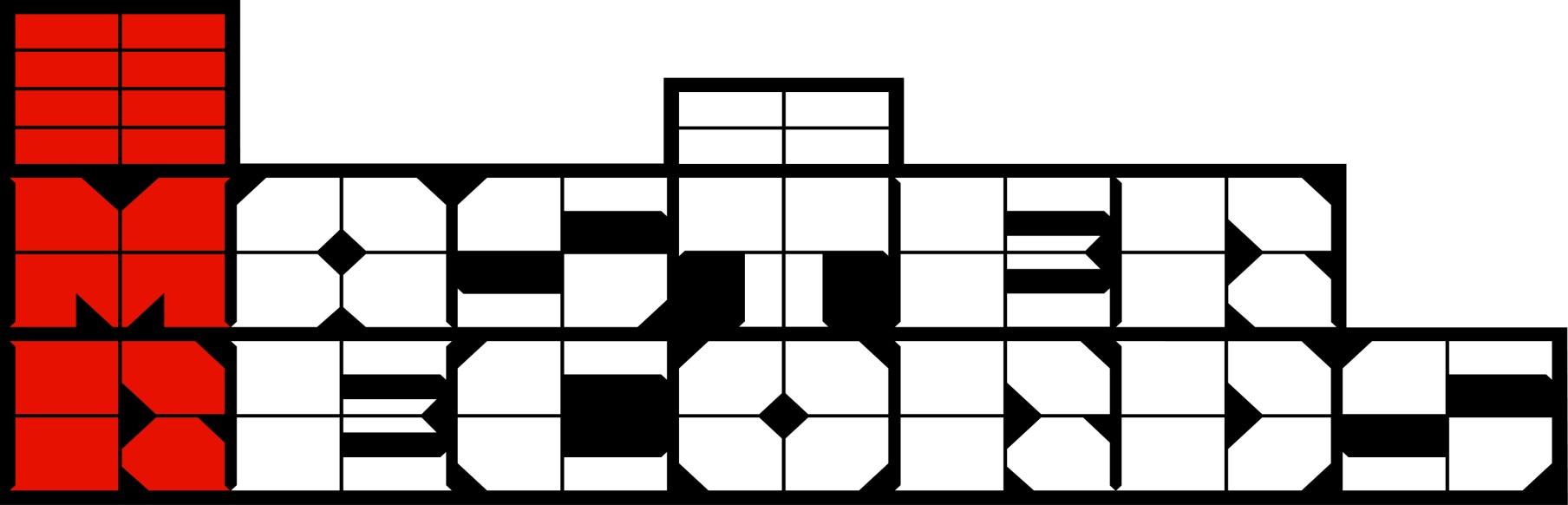 Бриф на озвучивание игрыВаши ФИО, контакты.Название проекта.«Приключения колобка».Описание проекта.Игра по мотивам сказки «Колобок» (современная интерпретация).Персонажи игры (голоса).Колобок. Голос немного хриплый, смешной. Говорит быстро, нервно, опасливо поглядывая по сторонам (как бы никто не съел).Я от Деда убегу, я от Бабы убегу!Очень быстро я качусь, никого я не боюсь! (уверенно)Очень быстро я качусь, никого я не боюсь! (неуверенно)Я от Деда ушел, я от Бабы ушел, и от тебя убегу!...Дед. Типичный голос старого деда, строгий и назидательный.Эх, состряпай, Баба, щей! (бодро)Самогона хоть налей! (с надеждой)По сусекам поскреби! (назидательно)...Баба. Типичный голос старой бабы, гнусавый и сварливый.Где еду-то отыскать?Что ты ноешь, старый хрыч?Так и быть, пойду, по сусекам поскребу. (примирительно)Заяц. Голос типичного гопника – наглый, гнусавый.Куда катишься, круглый?Дай закурить!...Волк. Хриплый, пропитый голос хронического алкоголика.Эй, вы, близнецы, куда катитесь?Налейте сто грамм!...Медведь. Голос низкий, неторопливый.Куда ты, мелкий?Почему без шляпы?...Лиса. Голос сладкий, вкрадчивый.Куда бежишь, колобочек, скажи мне, дружочек, мой милый свет!Я не чую, что ты баешь? Сядь мне на верхнюю губу!Я еще ничего не слышу! Сядь ко мне на язычок.......Объекты игры (звуки).Печка (треск огня) - 60 секунд, зациклен.Сковорода (звук кипящего масла) - 10 секунд, зациклен....Локализованные события (звуки и спецэффекты).Шаги Деда - 2 сек., зациклен.Шаги Бабы - 2 сек., зациклен.Баба скребет по сусекам - 2 сек..Дед пьет самогон - 3 сек.Колобок катится медленно - 2 сек., зациклен.Колобок катится быстро - 1 сек., зациклен.Заяц, Волк, Лиса идет (одинаково) - 2 сек., зациклен.Заяц, Волк, Лиса бежит (одинаково) - 1 сек., зациклен.Медведь идет - 2 сек., зациклен.Медведь бежит - 1 сек., зациклен....Элементы окружающего пространства.Шум ветра - 60 секунд, зациклен.Жужжание насекомых - 30 секунд, зациклен.Пение птиц - 60 секунд, зациклен.Дождь - 60 секунд, зациклен....Музыкальное оформление.Трек 1 (2,5 – 3 минуты). Неторопливая, забавная музыка (с народным оттенком). Дед с Бабой возятся по хозяйству.Трек 2 (3 – 3,5 минуты). Веселая, жизнерадостная музыка. Колобок путешествует.Трек 3 (2,5 – 3 минуты). Быстрая, тревожная, агрессивная музыка. Колобок убегает от Зайца, Волка, Медведя....Интерфейс игры (звуки).Вход в игру (мелодия на 5 сек.).Наведение курсора мыши на кнопку (0,3 сек.).Нажатие кнопки (0,3 сек.).Выход из игры (мелодия на 3 сек.)....Видеоролики в игре.Песенка Колобка (2 минуты)....Дополнительная информация.Все, что заказчик считает нужным сообщить, но у него так и не спросили.В какие сроки Вы рассчитываете получить на руки готовый материал?До 20.08.2010.Дата заполнения брифа.01.08.2010.